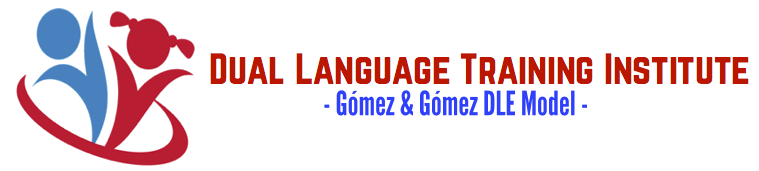 Dual Language Training Institute Challenging, Interactive, and Authentic (CIA) Lesson PlanGrade: Unit:Content: Skill(s): Learning Objective: TEKS: Language Objective:ELPS:Materials:Time:1. Purpose 2. Direct Teach 3. BP/G Act 1 4. BP/G Act 2 5. Closure 6. Conceptual RefinementSmall group:Ind Practice:7. Journal 